Evaluation form Q-tag® CLm doc LR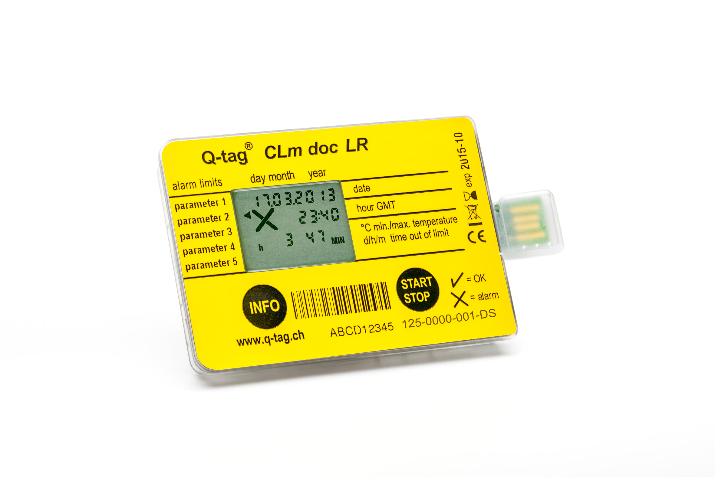 Informations Client
Nom de la société	     
Nature des produits à surveiller         	Durée prévue de la surveillance       jours
Plage de température
Si vous n’écrivez pas de température et de temps dans les champs ci-dessous, des limites d’alarme ne sont pas intégrées.*événement unique = la durée d’excursion hors des limites de température fixées doit être ininterrompue**cumulative 	= la durée d’excursion hors des limites de température fixes s‘additionnent
Paramétrages générauxIntervale de mesure		      minutes (pour une cadence de 15 minutes la capacité de mémoire est de plus d’un an)démarrage	      minutes (de 0 -240 minutes possible)

Info écran 	 Oui		 Non
(Pour les alarmes cumulées: est indiqué à l’ecran le temps de dépassement cumulé en dehors de la limite de température fixée)	Options de démarrage	Démarrage par appui sur le bouton StartNombre de démarrage	 max.        redémarrage (maximum 99 fois )			 sans limite jusqu’à expiration de l’appareil Informations rapport PDF
PDF création	 Oui (Standard) 		 Non (création uniquement du ASCII-file)
Texte sur le PDF	 données fixes (merci de remplir les informations ci-dessous)	 avec le Q-tag® easy go (laisser les champs ci-dessous libres) Texte modifiable avec l’option Q-tag® easy go  	(merci de remplir les informations ci-dessous)
(Max. 20 caractèares par ligne)	Ligne 1      		Ligne 2      		Ligne 3      

PDF	 Version standard (toutes les informations figurent sur le rapport)	 Individualisation du rapport	Les informations cochées ci-dessous n’apparaîtront pas sur le rapport PDF:	 Les limites d’alarme programmées	 Les indications de dépassement de temps et de température	 Le graphe des températures	
Remarques	     Haute / basseUnique / cumulativeTempératureMax: +50°CMin: -25°C Temps requisunique (1min – 8h)cumulative (10min - 20d)1. Alarme haute basse unique* cumulative**2. Alarme haute basse unique* cumulative**3. Alarme haute basse unique* cumulative**4. Alarme haute basse unique* cumulative**5. Alarme haute basse unique* cumulative**